W DNIU 22.11.2019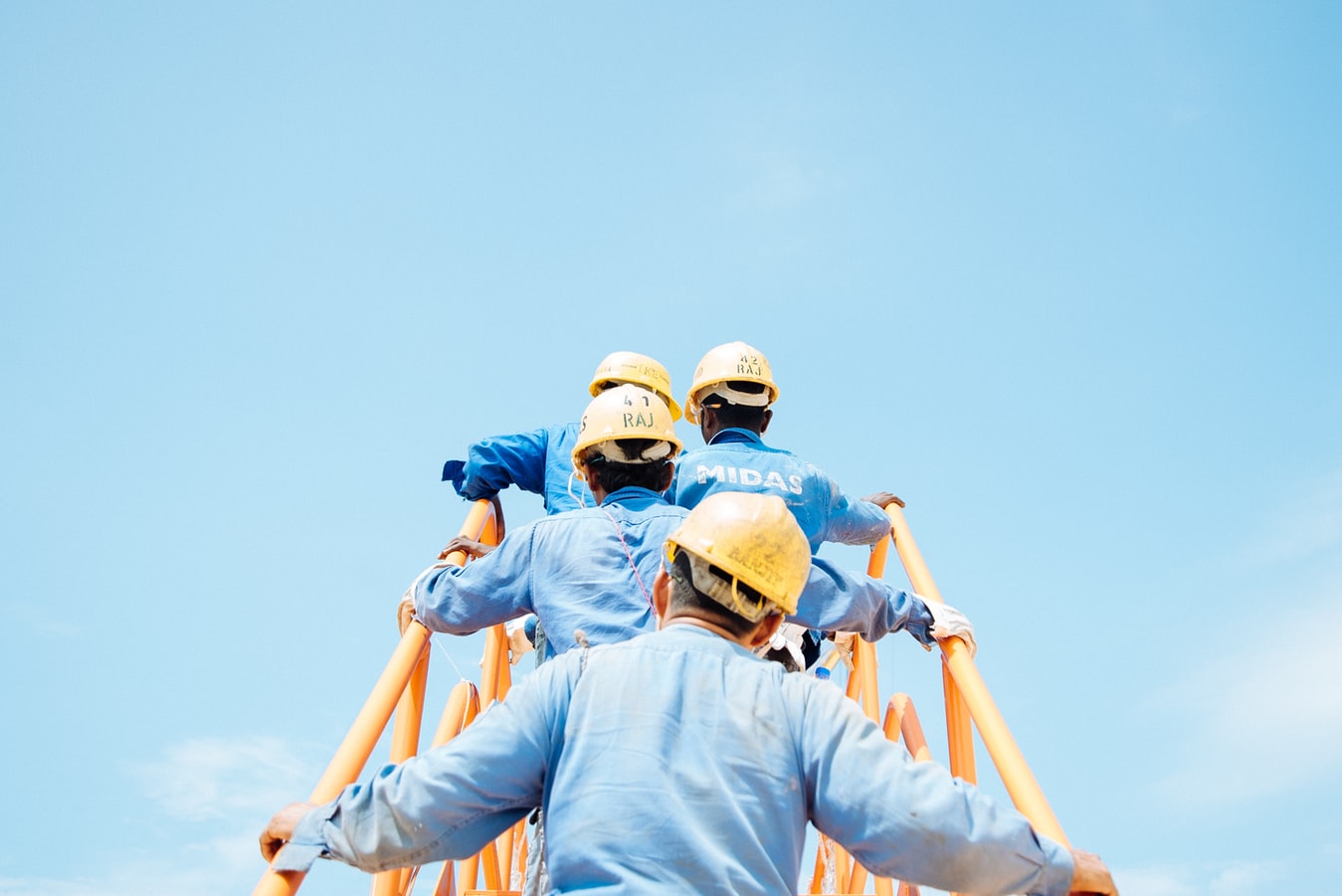 ODBĘDZIE SIĘ GIEŁDA PRACY📍 Adres: Urząd Gminy w Kolbudach	sala 101  ul. Staromłyńska 1, Kolbudy🕙 Godz.: 10:00-12:00Proponowane stanowiska pracy:Młodszy dostawca (StPr/19/7590), firma: EURO-NET SP. Z O.O.Praca w pełnym wymiarze czasu pracy. Umowa zlecenie podczas 2 miesięcznego okresu próbnego, wynagrodzenie od 20zł brutto/h. Po okresie próbnym umowa o pracę, wynagrodzenie 3800zł brutto. Praca w godz. 9.00-21.00, wg grafiku. Pracodawca zatrudni 8 osób.Zakres czynności:Dostarczanie towarów RTV, AGD.Wymagania:Mile widziane wykształcenie zasadnicze zawodowe, wymagana sprawność fizyczna. Prawo jazdy mile widziane. Miejsce pracy: Bąkowo.  Pracownik produkcji (StPr/19/7326), w firmie ZAKŁADY MIĘSNE NOWAKPraca w pełnym wymiarze czasu pracy, umowa o pracę, wynagrodzenie 2400zł – 3500zł brutto, do uzgodnienia z pracodawcą. Pracownikowi przysługuje posiłek regeneracyjny. Praca w godzinach 6:00-14:00, 14:00-22:00.Zakres czynności:Pomocnicze prace przy produkcji wyrobów wędliniarskich, przygotowanie mięsa do produkcji wędlin, nadziewanie wędlin, wykonywanie czynności pomocniczych związanych z przygotowaniem do pakowania, pakowanie gotowych wyrobów mięsnych, znakowanie i oklejanie opakowań etykietami. Wymagania: Wykształcenie zasadnicze zawodowe, sprawność fizyczna, umiejętność pracy w zespole, dokładność, zaangażowanie, gotowość do wyrobienia książeczki zdrowia do celów sanitarno-epidemiologicznych. Mile widziane doświadczenie na produkcji.Sprzedawca - kasjer (StPr/19/7641), w firmie JERONIMO MARTINS POLSKA S.A.Praca trzyzmianowa, umowa o pracę, wynagrodzenie 3300 zł brutto z nagrodą za obecność. Możliwość pracy w pełnym lub niepełnym wymiarze godzin. Pracodawca zatrudni 10 osób.Zakres czynności:Obsługa klienta na kasie i sali sprzedaży, rozładunek towaru, wypiek pieczywa, pracę porządkowe.Wymagania:Wykształcenie zasadnicze zawodowe, książeczka zdrowia do celów sanitarno-epidemiologicznych.Sprzedawca w firmie ZAKŁADY MIĘSNE NOWAKMagazynier w firmie ZAKŁADY MIĘSNE NOWAK✍️ Pamiętaj kandydacie o zabraniu swojego CV! ✍️Zainteresowanych kandydatów prosimy o kontakt telefoniczny pod numerem telefonu: 58 732-52-83 lub 58 732-52-35513-096-407 lub 513-096-923Do zobaczenia!